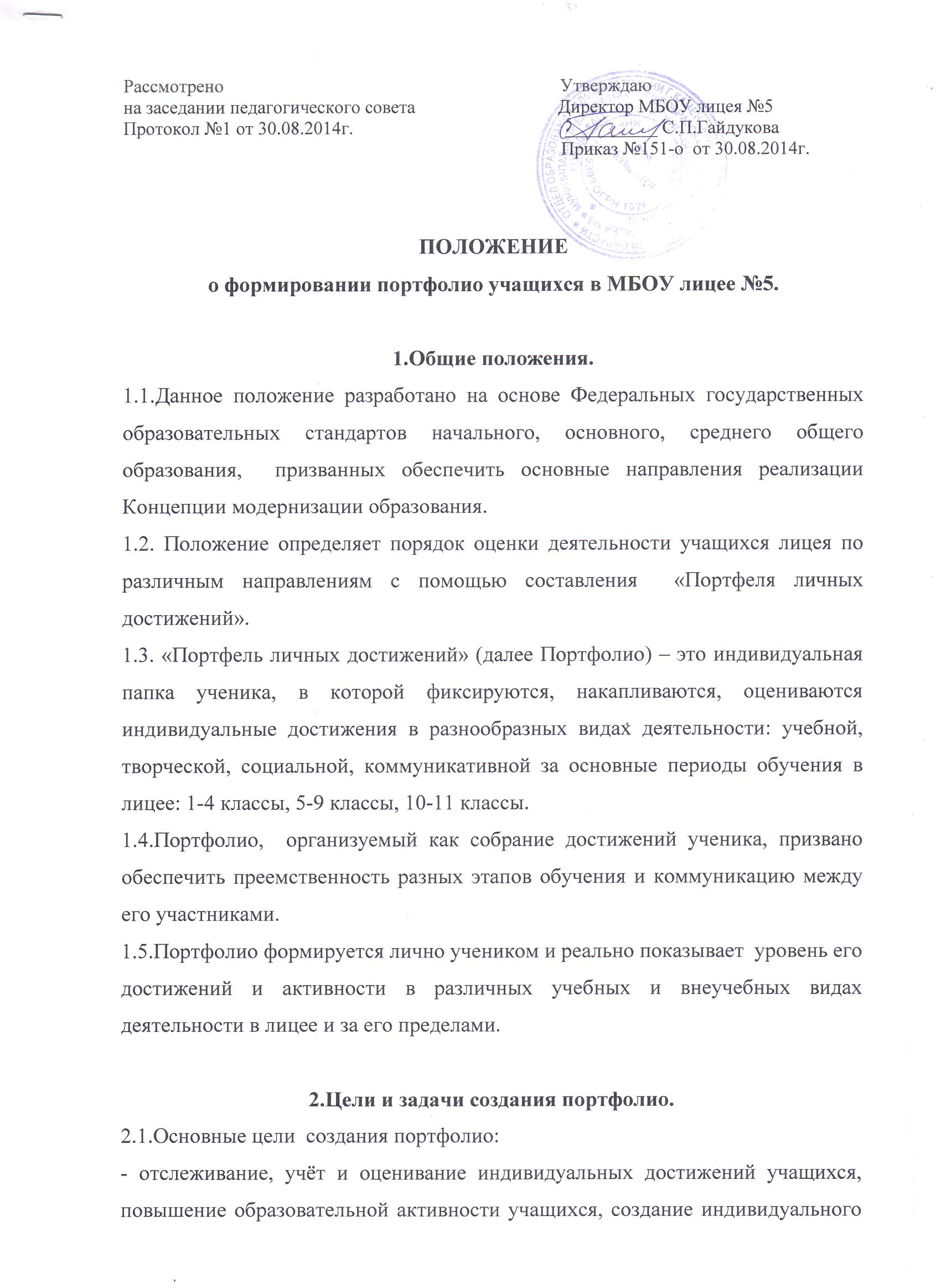 образовательного рейтинга, в котором отражены реальные достижения каждого ученика, весь спектр его способностей, интересов, склонностей, знаний и умений;- прогнозирование траектории личностного развития учащихся;- индивидуализация образования.2. 2. Основными задачами формирования портфолио являются:-формирование умения учиться: ставить цели, планировать и организовывать свою деятельность;-формирование и поддержка учебной мотивации учащихся;-расширение возможностей самообучения, самоорганизации,  саморазвития обучающихся;-организация образовательного процесса учащихся с учетом их личных интересов;- создание ситуации успеха для каждого ученика, повышение самооценки и уверенности в собственных возможностях;- максимальное раскрытие индивидуальных способностей каждого ребенка;- развитие познавательных интересов учащихся и формирование готовности к самостоятельному познанию;- формирование установки на творческую деятельность, развитие мотивации дальнейшего творческого роста;- формирование положительных моральных и нравственных качеств личности;- приобретение навыков рефлексии, формирование умения анализировать собственные интересы, склонности, потребности и соотносить их с имеющимися возможностями;- стимулирование стремления к самосовершенствованию;- содействие дальнейшей успешной социализации учащихся.3.Структура портфолио.3.1.Портфолио – документ, представляющий папку с файловыми вкладышами, состоит из следующих разделов:1) общие данные личности:-титульный лист;-самопрезентация, резюме (по усмотрению ученика);-карта краткосрочных и долгосрочных планов образования и карьеры.3.2.Портфолио  включает в себя:-лучшие работы, отобранные в ходе совместного обсуждения ученика и педагога;-грамоты, дипломы, демонстрирующие высокую результативность в той или иной области деятельности;-вырезки из средств массовой информации: газет, журналов и других изданий;-свидетельства и удостоверения.-коллекция работ, которая демонстрирует прогресс (продвижение) учащегося;-фотографии;-электронные версии работ;-результаты практической деятельности;-информация об общественно-полезной деятельности;-список изученных литературных текстов (художественных произведений);-дневник самонаблюдений;-различные формы самоотчета и самооценки.4.Порядок работы с портфолио.4.1.Работа учащихся  с портфолио сопровождается помощью взрослых: учителей, классных руководителей, родителей.   4.2.Ответственность за организацию формирования портфолио и систематическое знакомство родителей (законных представителей) с его содержанием возлагается на классного руководителя.   4.3.Основные шаги работы над формированием портфолио:   - поиск и сбор необходимой информации;   - систематизация собранного материала;   - обобщение сформировавшегося портфолио;   - определение задач дальнейшего движения по формированию портфолио.5.Использование   портфолио.5.1.Портфолио может использоваться как средство диагностики развития учащихся.5.2.Портфолио может использоваться как средство диагностики овладения учащимися различными видами деятельности и компетентностями5.3.Портфолио может использоваться в качестве накопительной оценки учащихся.5.4.Портфолио может использовать в качестве дополнительной информации об учащемся, выпускнике лицея.